Om ElefanterVigtigste biologiske facts om elefanterBiologiske kendetrækElefanter er ret store  på størrelse med en 3 etagers hus. Den afrikanske elefant (se ) kendes på de store ører og de voldsomme stødtænder.LevevisElefanter lever af  og . Om dagen trasker de rundt på  og piller blade af træerne for  skyld.En gang i mellem tager de sig et mudderbad eller morer sig med at sprøjte med vand på sig selv og hinanden.LevestederDen afrikanske elefant lever side om side med løverne i Afrika og den indiske elefant i Indien.Mennesker og elefanterDen indiske elefant kan tæmmes og har gennem millioner af år været anvendt som arbejdsredskab, som en slags krydsning af en traktor, en bulldozer og en lastbil. Paven i Rom brugte også elefanter som krigslegetøj. Den afrikanske elefant kan ikke tæmmes og har gennem tiderne været et yndet jagtmål for rige europæere og amerikanere som har behov for at stive selvtilliden af ved at skyde på noget, der er så stort at det er umuligt at ramme ved siden af.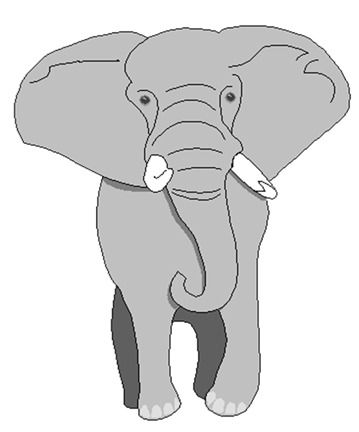 Figur  Afrikansk elefanttyr